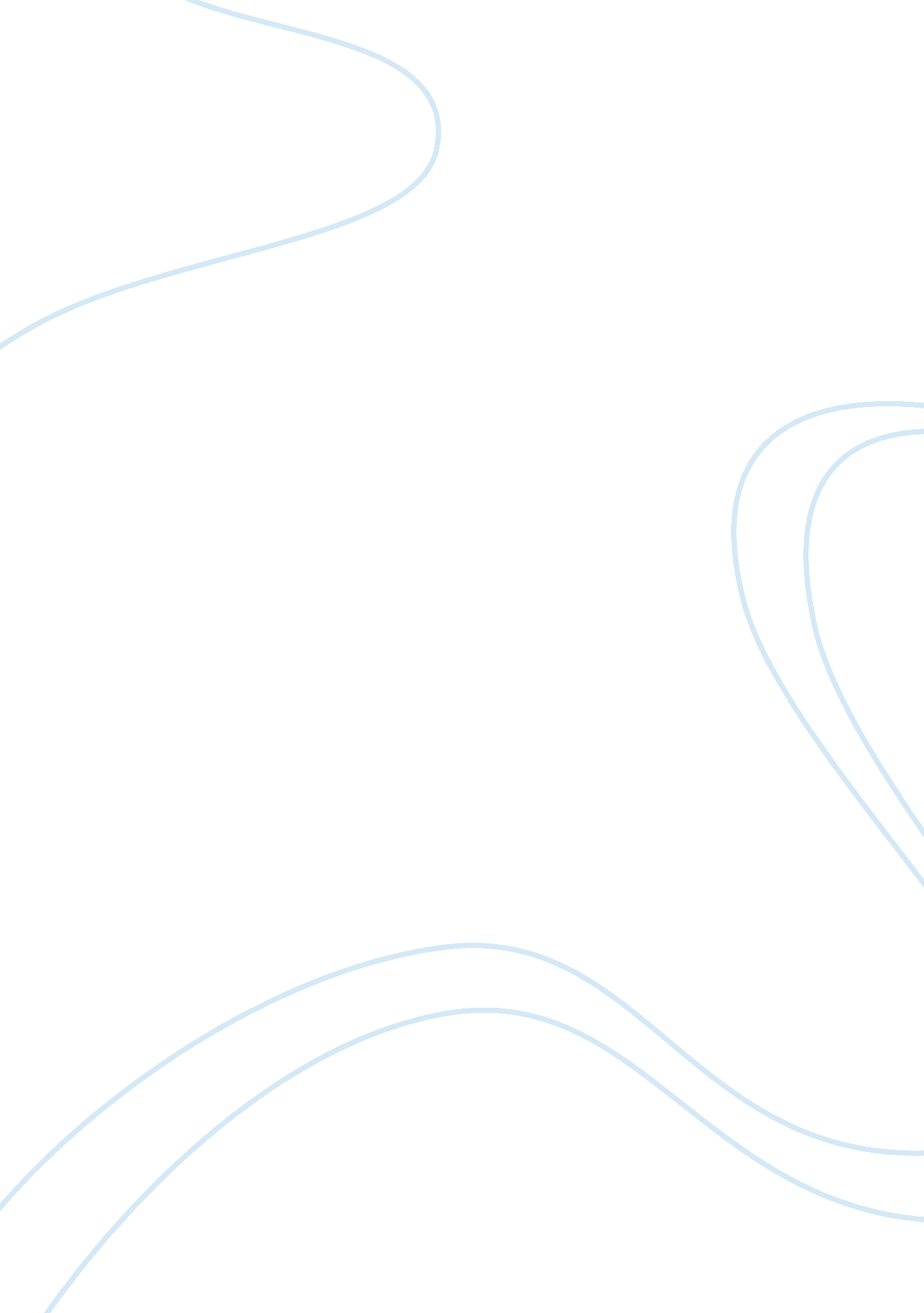 Slaughterhouse five siftt sean lawson essay sample essayExperience, Laughter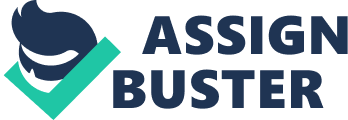 Slaughterhouse Five. a fresh written by Kurt Vonnegut. contains legion illustrations of symbolism. imagination. nonliteral linguistic communication. tone. and subject. The narrative isn’t really chronological. every thing happens bunched up together. There are legion scenes in the novel. A big part of the action of the narrative occurs in the little town of Ilium. New York. where Billy Pilgrim. the supporter of the novel. was born. Having grown up in Ilium. he settles at that place after contending in World War II. He besides becomes an oculist. marries. and raises two kids in Ilium. Germany is another scene in the book. peculiarly the metropolis of Dresden. During the war. Billy is sent to Dresden to make difficult labour. During his stay. the metropolis is bombed and wholly destroyed. Billy. some other Americans. and a few German guards fell in the cellar of Slaughterhouse Five during the bombardment and manage to get away unhurt. Another scene in the book is the planet of Tralfamadore. where Billy is taken by foreigners. There he is held confined and displayed in a menagerie. along with his earthling mate. Montana Wildhack. Their room in the menagerie is loaded with points from Earth and has a dome for a roof so that the Trafalmadorians can peep on the tellurians. The scenes of the book are difficult to maintain up with because they are invariably altering due to Billy’s head going capablenesss. Billy’s adversary is truly himself. He is excessively weak to command his life. alternatively. he allows destiny to govern his being. Although he has the ability to clip travel. he does nil to command his journeys and lives in changeless apprehension of where he is traveling to happen himself following. He besides dwells on the horrors that he experienced in war. Symbolism is difficult to happen in the novel. but I’m certain it’s everyplace. One illustration of symbolism that I found occurs in Billy. Whenever Billy gets cold. his pess turn bluish and tusk. These cold. corpselike colourss. to me. propose the breakability of the thin boundry between life and decease. Another interesting thing I noticed as I read the novel is the usage of the phrase. “ So it goes. ” This phrase is used over one hundred times throughout the novel. Writers don’t normally use a phrase that many times unless it means something. The phrase. ” So it goes. ” follows every reference of decease in the novel. equalising all of them. whether they are natural. inadvertent. or knowing. and whether they occur on a monolithic graduated table or on a really personal 1. The phrase reflects a sort of comfort in the Tralfamadorian thought that although a individual may be dead in a peculiar minute. he or she is alive in all the other minutes of his or her life. which exist together and can be visited over and over through clip travel. At the same clip. though. the repeat of the phrase keeps a run of deceases throughout the novel. therefore indicating out the tragic inevitableness of decease. Vonnegut’s uses many images to heighten the overall consequence of Slaughterhouse Five. Throughout the novel. in both war scenes and in Billy’s travels back and frontward in clip. the many images produce a credible narrative of the unusual life of Billy Pilgrim. Vonnegut uses colour imagination. insistent images. and images of hurting and agony to develop the novel and create state of affairss that the reader can visualise. At another point in the novel. Billy describes his first clip going experience. He began to “ swing grandly through the full discharge of his life. go throughing into decease. which was violet visible radiation. . . traveling backwards into pre-birth. which was ruddy visible radiation and bubbling sounds” . The careful and graphic word picture of colourss enables the reader to associate to the experience. Examples of nonliteral linguistic communication is besides used by Vonnegut throughout the novel. Under morphia in the prison cantonment. Billy has another of his peaceable hallucinations. This clip he’s a camelopard in a beautiful garden. and the lone force in the scene is Billy’s masticating on a tough pear. The giraffes represent a metaphor for human existences. animals who are as “ preposterously specialized” as camelopard. The storyteller opens with a exaggeration of a caption for the book. explicating that he is a seasoned life in easy fortunes. who witnessed the bombardment of Dresden. Germany as a captive of war and survived to state the narrative in the mode of the planet of Tralfamadore where the winging disks come from. He went back to Dresden with a war brother old ages subsequently. He ends the first chapter stating that his war novel. his novel of looking back is over. since there is nil intelligent one can state about a slaughter. “ Knives and acerate leafs and razorblades. ” that rain down from “ the unbelievable unreal conditions Tellurians sometimes create for other Tellurians when they don’t want those other Tellurians to populate Earth any more. ” There are no slugs per set. merely “ little balls of lead in Cu jackets… zipping along much faster than sound. ” These images are illustrations of euphemism. the “ nice” manner of depicting something unpleasant. The writer portrays a noticeable tone throughout the novel. Vonnegut’s accepting attitude towards decease emphasises his insouciant. inevitable tone. His tone is really unagitated throughout the novel. Since the writer is portrayed decidedly in the first and last chapter. and occasionly throughout the book. the tone can be certain. Since the writer is in war clip. we can presume that the tone is a frightened one. In Slaughterhouse Five. there were a major and minor subject. The major subject of the book is the function of destiny in life. Billy ne’er seizes control of his being. but allows himself to be ruled by opportunity. When he begins to clip travel. he does nil to seek and command when or where he is taken on his journeys. Knowing he is to be kidnapped. he goes out to run into the Trafalmadorians. offering no opposition. While on Tralfamadore. he accepts the doctrine of these foreigners without inquiry and begins to believe. like them. in the inevitableness of what has happened. is go oning. and will go on. The minor subject in the book is reasonably much apprehensible from the first chapter. The minor subject of the novel is the inhumaneness of war. as seen in the devastation of Dresden. Vonnegut is clearly indicating out in the novel that voluntary force of any kind. peculiarly that perpetrated by a war. is wholly indefensible and senseless. Furthermore. illustrations of symbolism. imagination. nonliteral linguistic communication. tone. and theme do this novel a great experience to read. The symbolism lets the reader impetus off into the novel. allowing ordinary things stand for something more than what they truly are. The imagination puts the reader into the state of affairs that the writer is seeking to portray. The usage of nonliteral linguistic communication enhances the significance of the work. The tone allows the reader to set themselves in the head of the writer. The subject helps the reader addition a better apprehension for what they merely read. like a lesson. All these things make this novel a great reading experience. 